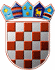             REPUBLIKA HRVATSKAKRAPINSKO-ZAGORSKA ŽUPANIJA           ŽUPANIJSKA SKUPŠTINAKLASA: 400-01/21-01/46URBROJ: 2140/01-01-21-3Krapina, 9. srpnja 2021.Na temelju članka 10. st. 3. Zakona o financiranju političkih aktivnosti, izborne promidžbe i referenduma („Narodne novine“, broj 29/19. i 98/19.) te  članka  17.  Statuta  Krapinsko-zagorske  županije  („Službeni  glasnik  Krapinsko-zagorske županije“,  broj 13/01., 5/06., 14/09., 11/13., 13/18., 5/20., 10/21. i 15/21.- pročišćeni tekst), Županijska skupština Krapinsko-zagorske županije na 2. sjednici održanoj dana 9. srpnja 2021. godine donijela je O D L U K Uo raspoređivanju sredstava iz Proračuna Krapinsko-zagorske županije za financiranje  političkih stranka zastupljenih u Županijskoj skupštini Krapinsko-zagorske županije  i nezavisnih vijećnika u razdoblju od 17. lipnja do 31. prosinca  2021. godine Članak 1.	Ovom Odlukom o raspoređivanju sredstava iz Proračuna Krapinsko-zagorske županije za financiranje političkih stranaka zastupljenih u Županijskoj skupštini Krapinsko-zagorske županije i nezavisnih vijećnika u razdoblju od 17. lipnja do 31. prosinca 2021. godine (dalje u tekstu: Odluka) raspoređuju se preostala sredstva osigurana u Proračunu Krapinsko-zagorske županije za 2021. godinu za redovito godišnje financiranje političkih stranaka koje imaju članove u Županijskoj skupštini Krapinsko-zagorske županije i nezavisnih vijećnika u razdoblju od 17. lipnja 2021. godine do 31. prosinca 2021. godine.Članak 2.	Sredstva za redovito godišnje financiranje političkih stranaka koje imaju članove u Županijskoj skupštini i nezavisnih vijećnika osigurana su u Proračunu Krapinsko-zagorske županije za 2021. godinu u iznosu od 353.823,77 kuna.Sredstva iz stavka 1. ovog članka pripadaju političkim strankama koje su prema konačnim rezultatima izbora dobile mjesto člana u Županijskoj skupštini i nezavisnim vijećnicima. Sredstva iz stavka 1. ovog članka raspoređuju se na način da se utvrdi jednaki iznos sredstava za svakog člana Županijske skupštine tako da pojedinoj političkoj stranci koja je bila predlagatelj liste pripadaju sredstva razmjerna broju dobivenih mjesta članova u Županijskoj skupštini, prema konačnim rezultatima izbora za članove Županijske skupštine. Za svakog člana Županijske skupštine podzastupljenog spola političkim strankama i  nezavisnim vijećnicima pripada i pravo na naknadu u visini od 10% iznosa predviđenog po svakom članu Županijske skupštine. Podzastupljenost spola postoji ako je je zastupljenost jednog spola u Županijskoj skupštini niža od 40%. Članak 3.	Županijska skupština broji 27 članova i 10 članica te visina sredstava koja pripadaju političkoj stranci i nezavisnim vijećnicima iznosi  9.311,1518 kuna po članu, a 10.242,2669 kuna po članici.Članak 4.U skladu s člancima 1., 2. i 3. ove Odluke, a razmjerno broju izabranih članova i članica, političkim  strankama i nezavisnim vijećnicima za razdoblje od 17. lipnja do 31. prosinca 2021. godine, raspoređuju se sredstva u iznosima kako slijedi:Socijaldemokratska partija Hrvatske (7 članica i 5 članova) iznos od 118.251,63 kuna,Hrvatska seljačka stranka (3 člana) u iznosu od 27.933,46 kuna,Hrvatska stranka umirovljenika (1 članica i 3 člana) u iznosu od 38.175,72 kuna,Hrvatska demokratska zajednica (2 članice i 8 članova) u iznosu od 94.973,74 kuna,Zagorska demokratska stranka (1 član) u iznosu od 9.311,1518 kuna,Domovinski pokret (3 člana) u iznosu od 27.933,46 kuna,Hrvatska narodna stranka – liberalni demokrati (1 član) u iznosu od 9.311,1518 kuna,Narodna stranka – reformisti (1 član) u iznosu od 9.311,1518 kuna,Viktor Šimunić, nezavisni vijećnik iznos od 9.311,1518 kuna,Romeo Vincelj, nezavisni vijećnik iznos od 9.311,1518 kuna.Članak 5.Sredstva iz članka 4. ove Odluke  doznačuju se na žiro račun pojedine političke stranke odnosno na poseban račun za redovito godišnje financiranje nezavisnih vijećnika tromjesečno u jednakim iznosima, a ako se početak ili završetak mandata ne poklapaju s početkom ili završetkom tromjesečja, u tom se tromjesečju isplaćuje iznos razmjeran broju dana trajanja mandata. Članak 6.Ova Odluka stupa na snagu osmi dan od dana objave u “Službenom glasniku Krapinsko-zagorske županije”.                                                                                                           PREDSJEDNIK                                                                                                ŽUPANIJSKE KUPŠTINE                                                                                                       Zlatko Šorša